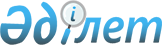 Об утверждении государственного образовательного заказа на дошкольное воспитание и обучение, размера подушевого финансирования и родительской платы на 2017 год
					
			Утративший силу
			
			
		
					Постановление акимата Узункольского района Костанайской области от 3 мая 2017 года № 111. Зарегистрировано Департаментом юстиции Костанайской области 24 мая 2017 года № 7060. Утратило силу постановлением акимата Узункольского района Костанайской области от 6 ноября 2017 года № 233
      Сноска. Утратило силу постановлением акимата Узункольского района Костанайской области от 06.11.2017 № 233 (вводится в действие по истечении десяти календарных дней после дня его первого официального опубликования).
      В соответствии со статьей 31 Закона Республики Казахстан от 23 января 2001 года "О местном государственном управлении и самоуправлении в Республике Казахстан", подпунктом 8-1) пункта 4 статьи 6 Закона Республики Казахстан от 27 июля 2007 года "Об образовании" акимат Узункольского района ПОСТАНОВЛЯЕТ:
      1. Утвердить государственный образовательный заказ на дошкольное воспитание и обучение, размер подушевого финансирования и родительской платы в дошкольных организациях образования Узункольского района на 2017 год, согласно приложению.
      2. Контроль за исполнением настоящего постановления возложить на заместителя акима района по социальным вопросам.
      3. Настоящее постановление вводится в действие по истечении десяти календарных дней после дня его первого официального опубликования. Государственный образовательный заказ на дошкольное воспитание и обучение, размер подушевого финансирования и родительской платы в дошкольных организациях образования Узункольского района на 2017 год, финансируемых за счет средств местного бюджета
					© 2012. РГП на ПХВ «Институт законодательства и правовой информации Республики Казахстан» Министерства юстиции Республики Казахстан
				
      Аким района

К. Сарсембаев
Приложение
к постановлению акимата
от 3 мая 2017 года № 111
№
Наименование дошкольной организации
Административно- территориальное расположение организаций дошкольного воспитания и обучения (населенный пункт)
Количество воспитанников организаций дошкольного воспитания и обучения
Количество воспитанников организаций дошкольного воспитания и обучения
Размер подушевого финансирования в дошкольных организациях образования в месяц (тенге)
Размер подушевого финансирования в дошкольных организациях образования в месяц (тенге)
Размер родительской платы в дошкольных организациях образования в месяц (тенге)
Размер родительской платы в дошкольных организациях образования в месяц (тенге)
Размер родительской платы в дошкольных организациях образования в месяц (тенге)
Размер родительской платы в дошкольных организациях образования в месяц (тенге)
№
Наименование дошкольной организации
Административно- территориальное расположение организаций дошкольного воспитания и обучения (населенный пункт)
Дошкольные миницентры, организованные на базе организаций среднего образования
Дошкольные организации (детские ясли, детский сад, ясли-сад, комплекс "школа- детский сад")
Дошкольные миницентры, организованные на базе организаций среднего образования
Дошкольные организации (детские ясли, детский сад, ясли-сад, комплекс "школа- детский сад")
Дошкольные миницентры, организованные на базе организаций среднего образования
Дошкольные миницентры, организованные на базе организаций среднего образования
Дошкольные организации (детские ясли, детский сад, ясли-сад, комплекс "школа-детский сад")
Дошкольные организации (детские ясли, детский сад, ясли-сад, комплекс "школа-детский сад")
№
Наименование дошкольной организации
Административно- территориальное расположение организаций дошкольного воспитания и обучения (населенный пункт)
Дошкольные миницентры, организованные на базе организаций среднего образования
Дошкольные организации (детские ясли, детский сад, ясли-сад, комплекс "школа- детский сад")
Дошкольные миницентры, организованные на базе организаций среднего образования
Дошкольные организации (детские ясли, детский сад, ясли-сад, комплекс "школа- детский сад")
с полным днем пребывания
с неполным днем пребывания
ясельные группы
дошкольные группы
1
Государственное коммунальное казенное предприятие "Детский сад "Айгөлек" отдела образования Узункольского района акимата Узункольского района
село Узунколь
140
30731,3
6500
2
Государственное коммунальное казенное предприятие "Детский сад "Балдырған" отдела образования Узункольского района акимата Узункольского района"
село Узунколь
55
30731,3
5600
3
Государственное коммунальное казенное предприятие "Детский сад "Балапан" отдела образования Узункольского района акимата Узункольского района"
село Миролюбовка
20
30731,3
5500
4
Государственное коммунальное казенное предприятие "Детский сад "Балауса" отдела образования Узункольского района акимата Узункольского района"
село Новопокровка
25
30731,3
6000
5
Государственное коммунальное казенное предприятие "Детский сад "Солнышко" отдела образования Узункольского района акимата Узункольского района"
село Пресногорьковка
40
30731,3
2400
6
Государственное коммунальное казенное предприятие "Ясли-сад "Сауле" отдела образования Узункольского района" акимата Узункольского района"
село Узунколь
90
36511,7
6600
6600
7
Государственное коммунальное казенное предприятие "Детский сад "Нұрбөбек" отдела образования Узункольского района, акимата Узункольского района"
село Ершовское
45
36511,7
4500
8
Миницентр при коммунальном государственном учреждении "Убаганская средняя школа" государственного учреждения "Отдел образования Узункольского района"
село Убаган
20
18300
4800
9
Миницентр при коммунальном государственном учреждении "Суворовская средняя школа" государственного учреждения "Отдел образования Узункольского района"
село Суворово
35
18300
6500